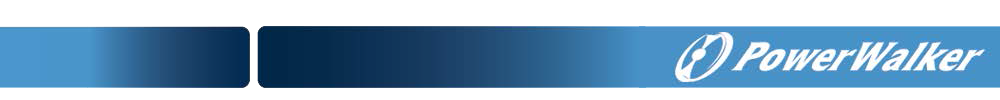 PowerWalker DC SecureAdapter 12VСъдържание на пакетаТрябва да сте получили следните елементи в пакета:Адаптерно устройство DC UPSКратко ръководствоАко нещо липсва или е повредено в опаковката, моля, свържете се с вашия търговец.Преглед на продукта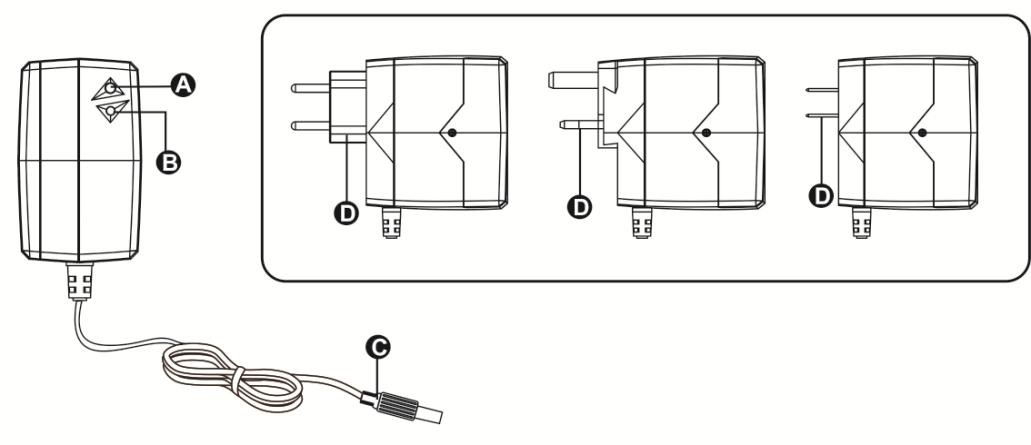 A - Бутон за рестартиране/изключванеB - LED индикаторC - Конектор за DC изходD - вход за променлив токМонтаж и експлоатацияЗАБЕЛЕЖКА: Преди да монтирате, моля, проверете устройството. Уверете се, че нищо в опаковката не е повредено. Отстранете фолиото , което предпазва батерията по време на съхранение.Свързване към мрежата и зареждане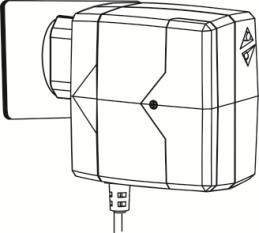 Включете входния щепсел за променлив ток (D) към стенния контакт. UPS ще се включи автоматично и зеленият светодиод ще светне. Ако батерията не е напълно заредена, UPS ще зареди батерията автоматично и зеленият светодиод ще мига.Свързване на натоварваниятаВключете товара към конектора за постоянен ток (C) на UPS. След това свързаното устройство ще бъде защитено от UPS устройството.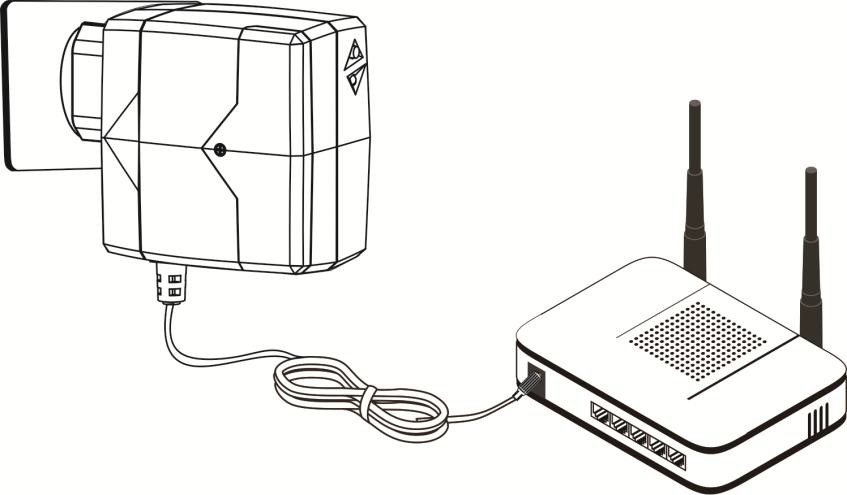 LED индикацияТози светодиод е двуцветен индикатор: зелен или червен цвят в зависимост от работното състояние.ПриложенияDC UPS е проектиран за осигуряване на аварийно резервно захранване на всички видове оборудване, захранвано с постоянен ток, като маршрутизатори, модеми, декодери, VOIP телефонни системи, системи за наблюдение, алармени системи, системи за контрол на достъпа и много видове критично телекомуникационно оборудване.Важно предупреждение за безопасност (ЗАПАЗЕТЕ ТЕЗИ ИНСТРУКЦИИ)За да работите безопасно с този UPS за постоянен ток, прочетете и следвайте внимателно всички инструкции. Прочетете внимателно това ръководство, преди да се опитате да го разопаковате, инсталирате или използвате. Можете да запазите това кратко ръководство за по-нататъшна справка.ВНИМАНИЕ! НЕ поставяйте устройството в гореща и влажна среда.ВНИМАНИЕ! НЕ разглобявайте този продукт.ВНИМАНИЕ! Ако нивото на батерията е ниско, незабавно я заредете.ВНИМАНИЕ! Когато инсталирате или заменяте нова батерия, уверете се, че положителната (+) и отрицателната (-) са правилно свързани. В противен случай DC UPS ще се повреди.Отстраняване на неизправностиИзползвайте таблицата по-долу, за да разрешите дребни проблеми.СпецификацииТаблица с приблизително време за поддръжкаВХОД ЗА ПРОМЕНЛИВ ТОКВХОД ЗА ПРОМЕНЛИВ ТОКОбхват на напрежението90 VAC ~ 264 VACЧестота50 или 60 HzИЗХОД ЗА ПОСТОЯНЕН ТОКИЗХОД ЗА ПОСТОЯНЕН ТОКНапрежение12VDC ± 5%Макс. Мощност25W (2.1A)БАТЕРИЯБАТЕРИЯТипЛитиево-йонна батерияНоминално напрежение3,7 VDCКапацитет2600mAhТипично време за зареждане3 часа възстановяване до 90% капацитетФИЗИЧЕСКИФИЗИЧЕСКИВходящ щепселТип C (Шуко, съвместим с френски)Изходен кабелДължина 1 м (DC мъжки жак, OD 5,5 мм, ID 2,5 мм)Размери, D X W X H (mm)68 x 42 x 74Нетно тегло200gПроблемВъзможна причинаРешенияЧервеният светодиод свети.В UPS възниква претоварване или късо съединение и UPS преминава в режим на неизправност.Натиснете бутона за повече от 1 секунда и го освободете, за да рестартирате устройството.Поддръжката на батерията е по-малка от номиналнатаБатерията е твърде слаба.Свържете се с вашия дилър, за да смените специалната батерия.Няма изход и светодиодният индикатор не свети.Възникнала е вътрешна повреда.Свържете се с вашия дилър.